       ПОСТАНОВЛЕНИЕ                                                     K А Р А Р                                                                                                                                                                                                                                «24» декабря  2020 г.                          № 88               «24»  декабрь   2020 й.       Об отмене постановления Администрации сельского поселения   Сатыевский сельсовет муниципального района Миякинский район Республики Башкортостан от 21  сентября  2020г. № 65 «Об утверждении Положения «О порядке получения муниципальным служащим разрешения представителя нанимателя на участие на безвозмездной основе в управлении некоммерческой организацией»На основании экспертного заключения Государственного комитета Республики Башкортостан по делам юстиции от 03 декабря 2020 г. НГР RU 03028905202000028, в связи с несоответствием постановления федеральному законодательству, Администрация сельского поселения Сатыевский сельсовет муниципального района Миякинский район Республики Башкортостан ПОСТАНОВЛЯЕТ:         Отменить постановление Администрации сельского поселения Сатыевский  сельсовет муниципального района Миякинский район Республики Башкортостан от 21  сентября 2020 г. № 65 «Об утверждении Положения «О порядке получения муниципальным служащим разрешения представителя нанимателя на участие на безвозмездной основе в управлении некоммерческой организацией».Обнародовать настоящее постановление путем размещения на информационном стенде в здании администрации сельского поселения Сатыевский сельсовет по адресу: Республика Башкортостан, Миякинский район, с. Сатыево, ул. Центральная, д. 19 и разместить на официальном сайте в сети интернет по адресу: http:// spsatievski.ru/      2.Контроль за исполнением настоящего постановления оставляю за собой.          3. Настоящее Постановление вступает в силу со дня его подписания. Глава администрации сельского поселения                                                З.М.ГафароваБашkортостан Республикаhы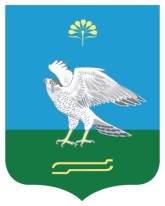 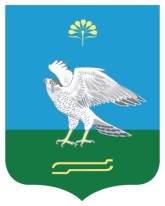 Миeкe районы муниципаль районыныn Сатый ауыл советы ауыл билeмehе ХакимиатеАдминистрация сельского поселения Сатыевский сельсовет муниципального района Миякинский районРеспублики Башкортостан